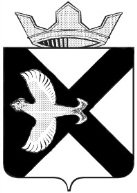 АДМИНИСТРАЦИЯ Муниципального  образования поселок  БоровскийПОСТАНОВЛЕНИЕ07 марта 2019 г.							                              №  25рп.БоровскийТюменского муниципального районаО проведении конкурса для учащихся школ к 80-летию поселка Боровский.В соответствии с Федеральным законом Российской Федерации от 06.10.2003 № 131-ФЗ «Об общих принципах организации местного самоуправления в Российской Федерации», Уставом муниципального  образования поселок Боровский, в связи с подготовкой к проведению мероприятий, посвященных 80-летию поселка Боровский:    	1.Утвердить:                                                                                                             1.1. Положение о конкурсе для учащихся общеобразовательной школы к 80-летию поселка Боровский согласно приложению № 1 к настоящему постановлению;1.2. Форму заявки на участие в конкурсе согласно приложению № 2 к настоящему постановлению;1.3. Состав жюри конкурса согласно приложению № 3 к настоящему постановлению.	2. Опубликовать информацию о конкурсе в газете «Боровские вести» и разместить на официальном сайте муниципального образования поселок Боровский.                                                                                                                    	3. Контроль за выполнением настоящего постановления возложить на заместителя главы сельского поселения по социальным вопросам. Глава муниципального образования                                                С.В.Сычева  Приложение № 1к постановлению администрациимуниципального образования поселок Боровский                                                                                                       от «07» марта 2019г. № 25ПОЛОЖЕНИЕо конкурсе для учащихся общеобразовательной школы к 80-летию поселка БоровскийОбщие положения1.1.Настоящее положение регламентирует порядок организации и проведения конкурса для учащихся общеобразовательных школ в муниципальном образовании поселок Боровский1.2.Организатором конкурса является администрация муниципального образования поселок Боровский. 1.3.Конкурс посвящается 80-летию муниципального образования поселок Боровский.2.Цели проведения конкурса 2.1.Формирование личной ответственности учащихся за успехи в учении;2.2.Повышение уровня качественной успеваемости в общеобразовательной школе муниципального образования; 2.3.Содействие интеллектуальному и личностному развитию учащихся; 3.Порядок и условия проведения конкурса3.1. Конкурс проводится по двум номинациям:3.1.1. «К 80-летию поселка- 80 пятерок» - конкурсантами в данной номинации могут стать учащиеся школ муниципального образования с 5 по 8 класс;- учитываются пятерки, полученные в период с 01.04.2019г. по 31.05.2019г.- победителями и призерами конкурса становятся учащиеся, получившие наибольшее количество пятерок;- по количеству полученных пятерок определяются учащиеся, занявшие 1, 2 и 3 места; - все участники,  получившие 80 и более пятерок получают поощрительные подарки (сувениры).- для участия в конкурсе, необходимо заполнить до конца апреля 2019 года заявку на участие и в срок не позднее 05.06.2019 года представить в администрацию муниципального образования скриншот электронного дневника или табель оценок, заверенный классным руководителем, за 4 четверть 2018-1019 учебного года. - жюри оставляет за собой право провести дополнительную проверку предоставленной информации в случае необходимости;3.1.2. «К 80-летию поселка - 80 баллов по ЕГЭ»- конкурсантами в данной номинации могут стать учащиеся выпускных классов общеобразовательной школы муниципального образования, сдавшие ЕГЭ в 2018-2019 учебном году;- для участия в конкурсе необходимо заполнить заявку на участие и предоставить заверенную копию свидетельства о результатах ЕГЭ;- конкурсанты, набравшие 80 и более баллов в рамках ЕГЭ по одному или нескольким предметам награждаются ценными подарками (призами);- участник, набравший наибольшее количество баллов объявляется победителем (в случае равного количества баллов у нескольких участников, победителей может быть несколько)3.2.Плата за участие в конкурсе не взимается.3.3.Заявки  на участие в конкурсе по утвержденной форме принимаются с понедельника по пятницу с 08-00 до 16-00 в кабинете № 8 администрации муниципального образования поселок Боровский по адресу: п. Боровский, ул. Островского, д. 33.4. Подведение итогов.4.1. Для подведения итогов конкурса организатором утверждается жюри.4.2.Награждение победителей будет проходить во время праздничных мероприятий, посвященных 80-летию поселка.                                                                                                                                Приложение № 2к постановлению администрациимуниципального образования поселок Боровский                                                                                                                                                                                                              от «07» марта 2019г. № 25ЗАЯВКА 
на участие в конкурсе для учащихся общеобразовательной школы          к 80-летию поселка Боровский«_____»____________2019                   __________________(________________________)                                                                                                           Подпись( Расшифровка)            Даю согласие администрации муниципального образования поселок Боровский на обработку сведений, составляющих мои персональные данные,  необходимых для участия в конкурсе.Согласен на совершение администрацией муниципального образования поселок Боровский следующих действий: сбор, систематизацию, накопление, хранение, уточнение (обновление, изменение), использование, распространение (в том числе передачу), уничтожение персональных данных следующими способами: автоматизированная обработка и обработка без использования средств автоматизации.Срок действия настоящего согласия с момента подачи заявки по 31.12.2014г.Настоящее согласие может быть отозвано мной в письменной форме.С юридическими последствиями автоматизированной обработки моих персональных данных ознакомлен.«_____»____________2019                   __________________(________________________)                                                                                                                Подпись( Расшифровка)                                                                                                                                     Приложение № 3к постановлению администрациимуниципального образования поселок Боровский                                                                                                                                                                                                              от «07» марта 2019г. № 25СОСТАВ 
жюри конкурсаФамилия Имя ОтчествоАдресТелефонДата рожденияСНИЛСПаспортные данные учащегося                 (родителей, законных представителей)Номинация: «К 80-летию поселка - 80 пятерок» «К 80-летию поселка - 80 баллов по ЕГЭ»№п/пФамилия Имя ОтчествоДолжностьДолжность1Шапошникова Елена Борисовназаместитель главы по  социальным вопросам -  председатель жюризаместитель главы по  социальным вопросам -  председатель жюри2Новикова Анна Анатольевнаначальник отдела  по социальным вопросам администрации - секретарь жюриначальник отдела  по социальным вопросам администрации - секретарь жюриЧлены жюри Члены жюри Члены жюри 3Данилова Вера АнатольевнаЗаместитель директора МАОУ Боровская СОШ Заместитель директора МАОУ Боровская СОШ 4Сватова Марина ВитальевнаЗаместитель директора МАОУ Боровская СОШЗаместитель директора МАОУ Боровская СОШ5Денисенко Елена БорисовнаПредседатель постоянной комиссии по социальным вопросам Боровской поселковой Думы.Председатель постоянной комиссии по социальным вопросам Боровской поселковой Думы.